CENTRE DU CINÉMA ET DE L’AUDIOVISUEL DE LA FÉDÉRATION WALLONIE-BRUXELLESFORMULAIREDE DEMANDEDE PRIME AU SUCCÈSVersion juin 2024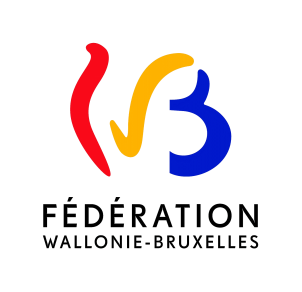 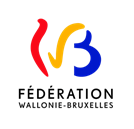 Ministère de Service général de l’Audiovisuel et des MédiasCentre du Cinéma et de l’AudiovisuelBoulevard Léopold II 441080 BRUXELLESTable des matiÈresPrime au succès : généralités et procédure (p. 3)Liste des documents à fournir à l’introduction d’une demande de prime au succès (p. 7)Guide technique (Présentation du devis) (p. 8)
Les fiches techniques (p. 10)
Fiche n° 1 	Responsable(s)Fiche n° 2	GénéralitésFiche n° 3	Liste technique et artistiqueFiche n° 4	Interprètes pour les fictionsFiche n° 5	Devis récapitulatif Fiche n° 6	Plan de financementFiche n° 7	Fiche récapitulative de la demande de prime au succèsGrilles de critères culturels, artistiques et techniques (p. 21)Longs métrages et courts métrages de fictionLongs métrages et courts métrages d’animationDocumentaires de création (unitaire ou série)Liste des pièces justificatives à fournir relatives à l’utilisation de la prime au succès (p. 24)I. PRIME AU SUCCÈS : GÉNÉRALITÉS ET PROCÉDUREGénéralitésLe système de prime au succès vise à récompenser la diffusion des œuvres audiovisuelles d’initiative belge francophone.Les œuvres audiovisuelles éligibles sont les suivantes : fiction, animation, documentaire, de court ou long métrage, d’initiative belge francophone selon les grilles de critères culturels en vigueur pour les aides à la création FWB.Le système de soutien cible la valorisation du patrimoine artistique et technique de la FWB : le montant de la prime est basé sur les résultats de diffusion et d’exploitation des films d’initiative belge francophone (les films « majoritaires ») ; de même, la prime obtenue doit être dépensée dans un ou plusieurs films d’initiative belge francophone.Le système est nommé « Primes au succès », de manière générique, car il vise à récompenser le parcours d’un film en salles, en festivals et en télévisions/plateformes. Avec justification a posteriori pour les producteurs et les distributeurs, sans justification pour les auteurs. Il ne s’agit pas d’une aide complémentaire à celle de la Commission du Cinéma ou d’une aide destinée à compenser l’absence d’aide de la Commission du Cinéma. Il s’agit véritablement d’un incitant financier destiné à encourager l’auteur, le réalisateur, le producteur et le distributeur à optimiser au maximum la diffusion de leur œuvre.ProcédureŒuvres éligibles Les œuvres audiovisuelles éligibles sont :Œuvres de longue durée : les programmes de longs métrages ou documentaires de création (durée supérieure à 60 minutes) ou également la compilation de courts métrages pour une durée supérieure à 60 minutes, ou la compilation de courts métrages insérés dans un programme d’une durée supérieure à trente minutes spécifiquement destiné aux enfants de moins de 10 ans.Œuvres de courte durée : les programmes de courts métrages et les documentaires de création d’une durée inférieure ou égale à 60 minutes.Seules les œuvres d’initiative belge francophone sont éligibles.Calcul de la prime Trois portes d’entrées possibles pour le bénéfice de la prime : la salle commerciale de cinéma, les festivals, les télévisions/SVOD. Ces trois portes d’entrées sont cumulatives mais avec un plafond.Une seule porte donne déjà accès à la prime (contre au minimum deux auparavant pour les œuvres audiovisuelles versions courtes).La salle commerciale de cinéma : Sont considérées comme éligibles :les entrées payantes réalisées dans les salles de cinéma commerciales en Belgique ;les entrées payantes réalisées dans les salles des centres culturels en Belgique lorsque ceux-ci fonctionnent sur la base des bordereaux officiels identiques aux modèles des salles de cinéma commerciales ; les achats et locations payantes à l’acte en VOD en Belgique : on considère qu’un clic en VOD (VOD à l’acte) équivaut à une entrée en salle, ce qui permet de mutualiser les résultats salle + VOD.Montants accordés : De 5 000 à 9 999 entrées = 20 000 EURDe 10 000 à 19 999 entrées = 35 000 EURDe 20 000 à 49 999 entrées = 60 000 EURDe 50 000 à 99 999 entrées = 100 000 EUR100 000 entrées et plus = 150 000 EURLes festivals : La liste de référence est celle en vigueur au CCA pour les aides à la promotion, dans le respect des critères spécifiques aux deux sections de ladite liste.Montants accordés : Sélection dans deux festivals = 5 000 EURSélection dans trois festivals = 10 000 EURSélection dans quatre festivals = 20 000 EURLes télévisions/la SVOD : Pour les télévisions et les plateformes de SVOD, la prime est fonction du prix de vente cumulé par minute de programme. Les contrats de préachat de droits de diffusion ne peuvent pas être valorisés dans ce calcul, seuls les contrats d’achat sont acceptés. Il n’y a aucune limite territoriale pour cette porte d’accès, tout contrat d’achat avec une télévision ou plateforme de SVOD, qu’elle soit belge ou à l’international, est éligible.Montants accordés : De 50 à 74,99 EUR/minute = 10.000 EURDe 75 à 99,99 EUR/minute = 20.000 EUR100 EUR/minute et plus = 40.000 EURPlafond de la primeLe montant maximum de la prime, toutes exploitations confondues (salles, festivals, télévisions/SVOD) est de :150 000 EUR pour une œuvre de longue durée.50 000 EUR pour une œuvre de courte durée.Le montant de la prime est toutefois limité au coût de l’œuvre audiovisuelle et, en cas de coproduction, à la part de l’apport belge francophone à l’œuvre audiovisuelle, déduction faite de toutes les aides publiques obtenues pour la production de l’œuvre audiovisuelle (exemple : toutes les aides CCA (création, promotion, réinvestissement/succès), le VAF, le Fonds spécial RTBF, la RTBF, Wallimage, Screen Brussels, le Tax Shelter, la Loterie Nationale).Bénéficiaires de la prime Œuvre de longue durée : 60% producteur, 25% distributeur et 15% auteur.Œuvre de courte durée : 80% producteur, 10% auteur-scénariste, 10% auteur-réalisateur.Établissement du décompte et octroi de la primeCalcul de la prime : Le producteur établit un seul décompte des diffusions obtenues lorsqu’il estime que ces diffusions sont terminées en termes de chiffres significatifs. Il choisit donc lui-même quand il demande sa prime. Au-delà de cette date, il ne peut plus faire valoir d’exploitation.Le producteur dispose d’un délai maximum de 36 mois après la survenance du premier événement de diffusion de son choix pour introduire son dossier. Ce dossier est unique et définitif et est complété de toutes les pièces justificatives nécessaires : bordereaux d’exploitation, relevés VOD, sélections dans les festivals, contrats de ventes aux télévisions/SVOD.L’Administration calcule le montant de la prime compte tenu de ces éléments.Arrêté de subvention : Un arrêté de subvention reprendra une procédure de liquidation en deux temps pour le producteur et le distributeur, en un seul temps pour l’auteur.Pour l’auteur, 100% du montant sera versé à la validation de la créance de soutien, sans demande de justificatifs.Pour le producteur et le distributeur, 80% du montant sera versé à la validation de la créance portant sur cette première tranche et 20% dans un délai de maximum 24 mois sur base de remise des pièces justificatives relatives à l’utilisation de la prime (cf. page 24).Remarque : la liste des dépenses éligibles pour l’affectation de la prime est élargie à toutes les dépenses de production d’une œuvre d’initiative belge francophone. Elle inclut de plus les dépenses de développement, production et aussi de promotion/diffusion supportées par le producteur pour la valorisation des œuvres ; parmi les dépenses éligibles figurent les rémunérations des participations/valorisations de l’œuvre faisant l’objet de la prime, à concurrence de 30% maximum du coût global de l’œuvre audiovisuelle, conformément à la règle en vigueur pour les aides à la création.La demande de prime au succès est introduite, en un seul dossier, au moyen du présent formulaire dûment complété, par voie électronique uniquement : https://audiovisuel.cfwb.be/aides/primes-succes/demande-prime-au-succes/.II.	Liste des documents À fournir À l’introduction                    d’une demande DE PRIME AU SUCCÈSIMPORTANT : La demande de prime au succès relative à une œuvre audiovisuelle dont l’aide à la production octroyée par le Centre du Cinéma et de l’Audiovisuel a été entièrement liquidée ne comprend que : 1) la fiche récapitulative (n°7), 2) la grille de critères culturels, et 3) les justificatifs de diffusion/exploitation.La demande de prime au succès relative à une œuvre audiovisuelle dont l’aide à la production octroyée par le Centre du Cinéma et de l’Audiovisuel a été entièrement liquidée avant 2023 comprendra également : 1) le coût récapitulatif (fiche n°5), 2) le coût détaillé, et 3) le plan de financement (fiche n°6).La demande de prime au succès relative à une œuvre audiovisuelle ayant obtenu la reconnaissance définitive de coproduction ne comprend que : 1) l’entièreté des pièces justificatives de la part belge du financement de l’œuvre, 2) la fiche récapitulative (n°7), 3) la grille de critères culturels, et 4) les justificatifs de diffusion/exploitation.Si une œuvre audiovisuelle dont l’aide à la production octroyée par le CCA a été entièrement liquidée a également obtenu la reconnaissance définitive de coproduction, le 1er paragraphe ci-dessus s’applique (i.e. les seuls documents à fournir sont : 1) la fiche récapitulative (n°7), 2) la grille de critères culturels, et 3) les justificatifs de diffusion/exploitation).Toutes les autres demandes de prime au succès doivent comprendre l’ensemble des éléments suivants :- 	Fiches 1 et 2 : responsable(s) et généralités ;- 	Résumé du scénario ;- 	Contrat avec l’(les) auteur(s) pour l’acquisition des droits sur l’œuvre produite ;- 	Contrat avec le(s) réalisateur(s)-technicien(s) ;- 	Fiches 3 et 4* : techniciens et interprètes ;- 	Fiche 5 : coût récapitulatif comprenant la distinction entre coût total et dépenses belges décaissées ;- 	Coût détaillé ;- 	Fiche 6 : plan de financement ;- 	Entièreté des pièces justificatives de la part belge du financement de l’œuvre : contrat(s) de coproduction, justificatifs d’apports en fonds propres (attestations bancaires), attestations de mise en participation, certificats d’investissement Tax Shelter, contrat(s) finalisé(s) d’intervention de(s) télévision(s), contrat(s) de distribution, contrat(s) de vente internationale, contrat(s) de(s) partenaire(s) institutionnel(s);-	Fiche 7 : fiche récapitulative de la demande de prime au succès ;-	Grille de critères culturels, artistiques et techniques ;-	Justificatifs de diffusion de l’œuvre audiovisuelle (récapitulatif plus relevés détaillés) : bordereaux d’exploitation, relevés VOD, sélection dans les festivals, contrats de vente aux télévisions/SVOD. ou tout autre document souhaité par l'Administration, nécessaire à l’examen de la demande de prime au succès.* La fiche 4 (interprètes) est à remettre pour les œuvres de fiction et d’animation.III.	Guide technique (PRÉSENTATION DU COÛT)AUTEUR (poste 11)La rémunération comprend le scénario, l’adaptation, les dialogues et les droits auteur-réalisateur. Cette rémunération brute est plafonnée à 10% du sous-total « A » du coût. Ne sont pas compris dans les 10% « auteur » : les droits d’achat d’une œuvre préexistante, éditée et divulguée, les droits musicaux et rémunérations du (des) compositeur(s) de la musique originale et les droits sur archives ; ceux-ci sont repris dans le poste 1 (droits artistiques).RÉALISATEURCelui-ci est rémunéré en tant qu’auteur au sein du poste 11 (auteur), et en tant que réalisateur-technicien au sein du poste 2 (équipe technique).PRODUCTEUR (poste 12)La rémunération comprend le producteur délégué et le(s) coproducteur(s) ; cette rémunération entendue charges comprises est plafonnée à 10% du sous-total « B » du coût. Le producteur exécutif est distingué du producteur délégué et des coproducteurs et intègre le poste « équipe technique » (2).Le pourcentage producteur peut monter jusqu’à 12%, si le producteur exécutif est également un des coproducteurs.Il n’y a dans ce cas pas de rémunération prévue dans le poste « équipe technique » pour le producteur exécutif.Si le poste « producteur » (12) reste plafonné à 10% et si le producteur exécutif est aussi un des coproducteurs, ce producteur exécutif peut être rémunéré au sein du poste « équipe technique ».MISES EN PARTICIPATIONLes participations ne sont admises que pour les sommes dépassant les minima syndicaux en vigueur.IMPRÉVUS (poste 10)Les imprévus, qui sont plafonnés à 10% du sous-total « A » d’un devis, ne peuvent plus apparaître dans le coût final, puisque, le cas échéant répartis dans les différents postes.FRAIS GÉNÉRAUX (poste 13)Les frais généraux sont évalués forfaitairement à 7% du sous-total « C » du coût (c’est-à-dire acceptés sans justificatifs à condition que ce type de frais ne soit pas repris dans les postes du coût).ASSURANCES ET DIVERS (poste 9)Les divers reprennent notamment le budget de publicité et de promotion de tournage, ainsi que les frais financiers.IV.	Les Fiches techniquesFICHE  N°1  -  RESPONSABLE(S)TITRE DU FILM : 1. 	SOCIÉTÉ DE PRODUCTION : (raison sociale et coordonnées complètes)2. 	COPRODUCTEUR(S) : (raison sociale et coordonnées complètes)3.	RÉALISATEUR :4.	AUTEUR :5.	  type de production : (Prière de cocher au regard du type de production)6.	prime demandÉe : (Prière de cocher au regard du (des) créneau(x) de prime demandé(s))Date et lieu : Noms des producteurs, délégué et exécutif et signatures :FICHE N°2  -  GÉNÉRALITÉS1. 	TITRE DU FILM : 2. 	SCÉNARIO ORIGINAL / ADAPTATION : 3. 	TYPES DE DROITS DÉTENUS : 4. 	PRODUCTEUR DÉLÉGUÉ CONTRACTANT : 5. 	PRODUCTEUR-EXÉCUTIF : 6.	POSTES-CADRES :7.	Support de tournage : (35MM - 16MM - Vidéo - NB / Couleur)	Durée approximative : 	Nombre d’épisodes : 8.	Premier support d’exploitation : 9.	Date de début des prises de vues : 	Dernier jour de tournage : 	Nombre de jours de tournage : total : 		a)   en extérieurs : 	      lieux : 	b)   en décors naturels : 	      lieux : 	c)   en studio(s) : 	      lieux : 10.	Langue de tournage :11.	Laboratoire(s) image : 12.	Prestataires : 13.	Date d’établissement de la copie zéro : 14.	Numéro ISAN : Date et lieu : Noms des producteurs, délégué et exécutif et signatures :FICHE N°3  -  LISTE TECHNIQUE ET ARTISTIQUETITRE DU FILM :  Nationalité (UE / hors UE)  préciser la nationalité * Pour qu’une dépense soit considérée comme belge, elle doit être au bénéfice d’une personne physique ou morale domiciliée fiscalement à titre principal en Belgique.Date et lieu : Noms des producteurs, délégué et exécutif et signatures :FICHE N° 4  -  INTERPRÈTES (FICTIONS et ANIMATIONS)TITRE DU FILM : Date et lieu : Noms des producteurs, délégué et exécutif et signatures :1 Nationalité (UE / hors UE)  préciser la nationalité. * Pour qu’une dépense soit considérée comme belge, elle doit être au bénéfice d’une personne physique ou morale domiciliée fiscalement à titre principal en Belgique. FICHE N° 5  -  COÛT RÉCAPITULATIF DE la productionTITRE DU FILM : Date et lieu : Noms des producteurs délégué et exécutif et signatures : (Joindre un coût détaillé sous forme libre avec distinction entre dépenses belges, valorisations, participations et autres coûts et en spécifiant éventuellement les regroupements de postes réalisés pour établir le présent récapitulatif).	Dépenses au bénéfice d’une personne physique ou morale résidant fiscalement en Belgique hors toute forme de valorisation (tout apport en matériel et en industrie d’une partie prenante à l’œuvre audiovisuelle au financement de ladite œuvre) et de participation (apport de tout ou partie de la rémunération d’une partie prenante à l’œuvre audiovisuelle au financement de ladite œuvre). FICHE N° 6  -  PLAN DE FINANCEMENT DE la productionTITRE DU FILM:  Tout ce qui apparaît dans le plan de financement est exclusivement consacré à la production, y compris les cessions (récapitulées en fiche n°7) qui n'entrent pas dans les recettes.Date et lieu : Noms des producteurs, délégué et exécutif et signatures :FICHE  N° 7  -  FICHE RÉCAPITULATIVE DE LA DEMANDE DE PRIME AU SUCCÈStype de production : (Prière de cocher au regard du type de production)	      Durée de l’œuvre audiovisuelle :PRIME demandÉe : (Prière de cocher au regard du (des) créneau(x) de prime demandé(s))Date et type de la 1ère diffusion valorisée pour les fins de la prime : Montant demandé (par type de diffusion et total) :Date et lieu : Nom du producteur délégué assurant la bonne fin et signature :V.	Grilles de CRITÈRES culturels1. Critères culturels, artistiques et techniques des œuvres audiovisuelles 
longs métrages et courts métrages de fictionPour l’application de la présente annexe, il faut entendre par :« nationalité du contrat » : la loi rendue applicable au contrat est la loi belge ;« réalisateur » : la personne physique qui a signé le contrat d’auteur-réalisateur ;« comédien principal » : comédien qui est présent à un minimum de 50 % des jours de tournage ;« comédien secondaire » : comédien qui est présent à un minimum de 20 % et un maximum de 49 % des jours de tournage ;« compositeur » : compositeur de la musique originale d’une durée minimale de 20 % de la durée de l’œuvre audiovisuelle. Les critères 2 à 4 sont considérés comme acquis si les conditions relatives au caractère européen et à la nationalité du contrat sont cumulativement respectées.* 	La dérogation peut être accordée par la Ministre ayant la Culture dans ses attributions sur la base des critères suivants :l’intérêt culturel majeur du projet pour la Communauté française ;les spécificités du scénario.** 	Un comédien peut être remplacé soit par un compositeur, soit par un technicien-cadre, parmi les postes suivants, pour autant qu’il soit démontré qu’aucun comédien répondant aux conditions requises n’a pu être trouvé :Chef opérateurIngénieur du sonChef Monteur sonChef Monteur imageChef décorateurChef costumierMixeur son	Ce technicien-cadre doit être différent de celui qui sera mentionné dans le critère n°4.2. Critères culturels, artistiques et techniques des œuvres audiovisuelles 
longs métrages et court métrage d’animationPour l’application de la présente annexe, il faut entendre par :« nationalité du contrat » : la loi rendue applicable au contrat est la loi belge ;« réalisateur » : la personne physique qui a signé le contrat d’auteur-réalisateur ;« comédien principal » : comédien qui est présent à un minimum de 50 % du nombre de jours d’enregistrement des voix ;« comédien secondaire » : comédien qui est présent à un minimum de 20 % et un maximum de 49 % du nombre de jours d’enregistrement des voix ;« compositeur » : compositeur de la musique originale d’une durée minimale de 20 % de la durée de l’œuvre audiovisuelle.Les critères 2 à 4 sont considérés comme acquis si les conditions relatives au caractère européen et à la nationalité du contrat sont cumulativement respectées.* 	La dérogation peut être accordée par la Ministre ayant la Culture dans ses attributions sur la base des critères suivants :l’intérêt culturel majeur du projet pour la Communauté française ;les spécificités du scénario.** 	Un comédien (voix) peut être remplacé soit par un compositeur, soit par un technicien-cadre, parmi les postes suivants, pour autant qu’il soit démontré qu’aucun comédien (voix) répondant aux conditions requises n’a pu être trouvé :Chef animationChef décorsChef coloristeChef maquette Scénariste d’imagesMonteur sonMixeur Chef composition d’images	Ce technicien-cadre doit être différent de celui qui sera mentionné dans le critère n°4.3. Critères culturels, artistiques et techniques des œuvres audiovisuelles 
documentaires de créationPour l’application de la présente annexe, il faut entendre par :« nationalité du contrat » : la loi rendue applicable au contrat est la loi belge ;« réalisateur » : la personne physique qui a signé le contrat d’auteur-réalisateur avec un producteur indépendant d’un éditeur de services télévisuels ;« compositeur » : compositeur de la musique originale d’une durée minimale de 20 % de la durée de l’œuvre audiovisuelle.Les critères 2 et 3 sont considérés comme acquis si les conditions relatives au caractère européen et à la nationalité du contrat sont cumulativement respectées.* 	La dérogation peut être accordée par la Ministre ayant la Culture dans ses attributions sur la base des critères suivants :l’intérêt culturel majeur du projet pour la Communauté française ;les spécificités du scénario.** 	Ce technicien-cadre doit être indépendant d’un éditeur de services télévisuels.VI.	Liste des PIÈces justificatives À fournir relativeS À l’utilisation DE la PRIME AU SUCCÈSPour le producteur :Si tout ou partie de la part producteur de la prime sert à payer les montants en participation ou en valorisation de l’œuvre faisant l’objet de la prime :Participation producteur : déclaration sur l’honneur du producteur qu’il a été payé.Participation tierces parties (ex. auteur, techniciens, comédiens) : déclaration sur l’honneur signée de la tierce partie qu’elle a été payée + copie du virement bancaire vers cette tierce partie.Valorisation : attestation de paiement signée par la tierce partie et preuve de paiement.Si tout ou partie de la part producteur de la prime est réinvestie dans une nouvelle œuvre audiovisuelle (d’initiative belge francophone), fournir relativement à cette nouvelle œuvre :Fiches 1 à 6 complétées (incluant devis détaillé)Grille des critères culturels, artistiques et techniquesCourt synopsis Déclaration de l’état des droits* Les montants des primes au réinvestissement/succès réinvestis dans une nouvelle œuvre doivent être indiqués dans la section « Apport sollicité auprès du Ministère de la Fédération Wallonie-Bruxelles » du plan de financement de cette nouvelle œuvre.Pour le distributeur :Grille des critères culturels, artistiques et techniques relative à la nouvelle œuvre audiovisuelle (d’initiative belge francophone)Court synopsis de la nouvelle œuvreLe contrat de distribution de cette nouvelle œuvre accompagné du devis de distributionLe bénéficiaire est également tenu de présenter sur demande tout autre document ou renseignement qui pourrait lui être réclamé ultérieurement.Nom de la société :Adresse complète :Téléphone :Mail :Représentée par : Titre :Fonction :N° d’entreprise :Nom de la société :Adresse complète :Téléphone :Mail :Représentée par :Nom de la société :Adresse complète :Téléphone :Mail :Représentée par :Nom, prénom :Adresse complète :Téléphone :Mail :Nom, prénom :Adresse complète :Téléphone :Mail :CHEF OPÉRATEUR :INGÉNIEUR DU SON :       CHEF DÉCORATEUR :       CHEF COSTUMIER :          CHEF MONTEUR IMAGE :  MIXEUR SON :                  CHEF MONTEUR SON :     Matériel caméra :	Matériel son :       Matériel éclairage :       Matériel machinerie :          Montage(s) :  Studio(s) sonorisation :                  POSTESNom, prénomNationalité1 et résidenceNationalité1 du contratNationalité1 de la dépense1.   Scénario1.   Scénario1.   Scénario1.   Scénario1.   ScénarioScénariste(s) :Adaptateur(s) :Dialoguiste(s) :2.   Musique2.   Musique2.   Musique2.   Musique2.   MusiqueCompositeur :3.   Équipe de réalisation3.   Équipe de réalisation3.   Équipe de réalisation3.   Équipe de réalisation3.   Équipe de réalisationRéalisateur :1er assistant :2ème assistant :Script(e) :4.   Équipe de production4.   Équipe de production4.   Équipe de production4.   Équipe de production4.   Équipe de productionDirecteur :Administrateur :Assistant :Secrétaire :Comptable :5.   Équipe image5.   Équipe image5.   Équipe image5.   Équipe image5.   Équipe imageChef opérateur :1er assistant :2ème assistant :6.   Équipe son6.   Équipe son6.   Équipe son6.   Équipe son6.   Équipe sonIngénieur du son :Perchiste :Bruiteur :Mixeur :Chef monteur son :7.   Équipe régie7.   Équipe régie7.   Équipe régie7.   Équipe régie7.   Équipe régieRégisseur général :Régisseur adjoint :Régisseur d’extérieur :Assistant régisseur :8.   Équipe de décoration8.   Équipe de décoration8.   Équipe de décoration8.   Équipe de décoration8.   Équipe de décorationChef décorateur :Ensemblier :Accessoiriste :9.   Équipe costumes et maquillage9.   Équipe costumes et maquillage9.   Équipe costumes et maquillage9.   Équipe costumes et maquillage9.   Équipe costumes et maquillageChef costumier :Costumier :Chef maquilleur :Maquilleur :Coiffeur :Habilleur :10.   Équipe de montage10.   Équipe de montage10.   Équipe de montage10.   Équipe de montage10.   Équipe de montageChef monteur image :Monteur :Assistant monteur :11.   Équipe électriciens11.   Équipe électriciens11.   Équipe électriciens11.   Équipe électriciens11.   Équipe électriciensChef électricien :Electricien :12.   Équipe machinistes12.   Équipe machinistes12.   Équipe machinistes12.   Équipe machinistes12.   Équipe machinistesChef machiniste :Machiniste :13. Divers13. Divers13. Divers13. Divers13. DiversCasting :Conducteur :Photographe de plateau :RÔLESNbre dejoursNom, prénomNationalité1 et résidenceNationalité1 du contratNationalité1 de la dépense1. Rôles principaux1. Rôles principaux1. Rôles principaux1. Rôles principaux1. Rôles principaux1. Rôles principaux2. Rôles secondaires2. Rôles secondaires2. Rôles secondaires2. Rôles secondaires2. Rôles secondaires2. Rôles secondaires3. Petits rôles3. Petits rôles3. Petits rôles3. Petits rôles3. Petits rôles3. Petits rôlesTotal(euros)Dépenses belges décaissées11. Droits artistiques (hors auteurs ci-dessous) :2. Équipe technique (hors producteurs ci-dessous) :3. Interprétation :4. Charges sociales afférentes :5. Décors et Costumes :6. Transports / défraiement /régie :7. Moyens techniques :8. Pellicules et laboratoires :9. Assurances et divers :Sous-Total A :10. Imprévus (max. 10% de A) :11. Auteur(s) (max. 10% de A) :Sous total B :12. Producteurs (max. 10% de B) :Sous total C :13. Frais généraux (max. 7% de C) :TOTAL GÉNÉRAL (HORS TVA) (D) :Part belge :………………………………€…………………%Part étrangère :pays :………………………………€…………………%pays :………………………………€…………………%pays :………………………………€…………………%………………………………€100,00 %A.Part coproduction belge :I.Apport sollicité auprès du Ministère de la Fédération Wallonie-Bruxelles :…………………… €II.Apport producteur(s) belge(s) :Fonds propresFrais généraux………………………………………… €…………………… €…………………… €…………………… €III.Participations :…………………………………………………………………………………… €…………………… €…………………… €…………………… €IV.Apports coproducteurs B :………………………………………………………………………………………………………… €…………………… €…………………… €…………………… €…………………… €V.Crédits :………………………………………… €…………………… €…………………… €…………………… €VI.Apports d’organismes divers dont le financement prévoit une rétribution :(a) Apport Tax shelter (b) ……………………………………………………………… €…………………… €…………………… €…………………… €VII.Apports d’organismes divers dont le financement ne prévoit pas de rétribution :…………………………………………………………………………………… €…………………… €…………………… €…………………… €VIII.Cessions :…………………………………………………………………………………… €…………………… €…………………… €…………………… €IX.Aides européennes :…………………………………………………………………………………… €…………………… €…………………… €…………………… €X.Divers :…………………………………………………………………………………… €…………………… €…………………… €…………………… €Sous-total part belge :Sous-total part belge :…………………… €Crédits ponts : Autres prêts :…………………… €…………………… €B.Part coproduction ÉtrangÈre : (scinder part production et cessions)Part coproduction ÉtrangÈre : (scinder part production et cessions)Apports producteur(s) Étrangers(s) : (par pays)Apports producteur(s) Étrangers(s) : (par pays)I.Société :……………………………Pays :………………………………Fonds propres :Aide d’état :Participation :Coproduction TV :Frais généraux :Crédits :Cessions :Apports européens :Divers :…………………… €…………………… €…………………… €…………………… €…………………… €…………………… €…………………… €…………………… €…………………… €…………………… €II.Société :……………………………Pays :………………………………Fonds propres :Aide d’état :Participation :Coproduction TV :Frais généraux :Crédits :Cessions :Apports européens :Divers :…………………… €…………………… €…………………… €…………………… €…………………… €…………………… €…………………… €…………………… €…………………… €…………………… €III.Société :……………………………Pays :………………………………Fonds propres :Aide d’état :Participation :Coproduction TV :Frais généraux :Crédits :Cessions :Apports européens :Divers :…………………… €…………………… €…………………… €…………………… €…………………… €…………………… €…………………… €…………………… €…………………… €…………………… €Sous-total part coproduction étrangère :Sous-total part coproduction étrangère :…………………… €A.   Salles commerciales de cinéma :A.   Salles commerciales de cinéma :€B.   Festivals :B.   Festivals :€C.   Télévisions/SVOD :C.   Télévisions/SVOD :€TOTAL GÉNÉRAL : 	A+B+CTOTAL GÉNÉRAL : 	A+B+C€CRITÈRESCRITÈRESOUINON1L’œuvre audiovisuelle est réalisée intégralement ou principalement en version originale en langue française sauf dérogation*CRITÈRESCRITÈRESCARACTÈRE EUROPÉENCARACTÈRE EUROPÉENNATIONALITÉDU CONTRATCRITÈRESCRITÈRESNOMNATIONALITÉNATIONALITÉDU CONTRAT2Réalisateur3**1 scénariste (distinct du réalisateur)  ET 1 comédien secondaireOU1 comédien principal OU2 comédiens secondaires41 technicien-cadre parmi les postes suivants :Chef opérateurIngénieur du sonChef Monteur son Chef Monteur imageChef décorateurChef costumierMixeur sonCRITÈRESCRITÈRESOUINON1L’œuvre audiovisuelle est réalisée intégralement ou principalement en version originale en langue française sauf dérogation*CRITÈRESCRITÈRESCARACTÈRE EUROPÉENCARACTÈRE EUROPÉENNATIONALITÉDU CONTRATCRITÈRESCRITÈRESNOMNATIONALITÉNATIONALITÉDU CONTRAT2Réalisateur3**1 scénariste (distinct du réalisateur)ET 1 comédien secondaire (voix)OU1 comédien principal (voix)OU2 comédiens secondaires (voix)41 technicien-cadre parmi les postes suivants :Chef animationChef décorsChef coloristeChef maquetteScénariste d’imagesMonteur sonMixeurChef composition d’imagesCRITÈRESCRITÈRESOUINON1L’œuvre audiovisuelle est réalisée intégralement ou principalement en version originale en langue française sauf dérogation*CRITÈRESCRITÈRESCARACTÈRE EUROPÉENCARACTÈRE EUROPÉENNATIONALITÉDU CONTRATCRITÈRESCRITÈRESNOMNATIONALITÉNATIONALITÉDU CONTRAT2Réalisateur31 compositeurOU1 technicien-cadre** parmi les postes suivants :Chef opérateurIngénieur du sonChef Monteur sonChef Monteur imageMixeur son